ПРАВИТЕЛЬСТВО ПЕРМСКОГО КРАЯПОСТАНОВЛЕНИЕот 7 марта 2019 г. N 143-пОБ ОБЕСПЕЧЕНИИ ОТДЫХА И ОЗДОРОВЛЕНИЯ ДЕТЕЙ В ПЕРМСКОМ КРАЕВ соответствии с Законом Пермского края от 2 апреля 2010 г. N 607-ПК "О передаче органам местного самоуправления отдельных государственных полномочий по организации и обеспечению отдыха детей и их оздоровления", Законом Пермского края от 5 февраля 2016 г. N 602-ПК "Об организации и обеспечении отдыха детей и их оздоровления в Пермском крае", в целях создания условий для полноценного отдыха, укрепления здоровья и творческого развития детей Правительство Пермского края постановляет:(в ред. Постановления Правительства Пермского края от 15.07.2020 N 508-п)1. Определить государственным уполномоченным органом по организации и обеспечению отдыха детей и их оздоровления Министерство социального развития Пермского края.2. Утвердить:(в ред. Постановления Правительства Пермского края от 05.12.2019 N 885-п)2.1. расчетную стоимость путевок в организации отдыха детей и их оздоровления, приобретаемых за счет средств бюджета Пермского края для детей различных категорий, за исключением детей-сирот и детей, оставшихся без попечения родителей, являющихся воспитанниками организаций для детей-сирот и детей, оставшихся без попечения родителей, а также обучающихся в профессиональных образовательных организациях на полном государственном обеспечении:(в ред. Постановления Правительства Пермского края от 05.12.2019 N 885-п)на 2019 год согласно приложению 1 к настоящему Постановлению;(абзац введен Постановлением Правительства Пермского края от 05.12.2019 N 885-п)на 2020 год согласно приложению 1(1) к настоящему Постановлению;(абзац введен Постановлением Правительства Пермского края от 05.12.2019 N 885-п)2.2. расчетную стоимость путевок в организации отдыха детей и их оздоровления, приобретаемых за счет средств бюджета Пермского края для детей-сирот и детей, оставшихся без попечения родителей, являющихся воспитанниками организаций для детей-сирот и детей, оставшихся без попечения родителей, а также обучающихся в профессиональных образовательных организациях на полном государственном обеспечении:(в ред. Постановления Правительства Пермского края от 05.12.2019 N 885-п)на 2019 год согласно приложению 2 к настоящему Постановлению;(абзац введен Постановлением Правительства Пермского края от 05.12.2019 N 885-п)на 2020 год согласно приложению 2(1) к настоящему Постановлению;(абзац введен Постановлением Правительства Пермского края от 05.12.2019 N 885-п)2.3. расчетную стоимость проезда детей к местам отдыха и оздоровления, расположенным на территории Пермского края, и обратно по путевкам, приобретаемым за счет средств бюджета Пермского края, в размере 1030,75 рубля, за исключением категории детей, указанной в пункте 2.5 настоящего Постановления;2.4. расчетную стоимость проезда детей к местам отдыха и оздоровления, расположенным за пределами Пермского края на территории Российской Федерации, и обратно по путевкам, приобретаемым за счет средств бюджета Пермского края, в размере 7251,29 рубля, за исключением категории детей, указанной в пункте 2.5 настоящего Постановления;2.5. стоимость проезда воспитанников организаций для детей-сирот и детей, оставшихся без попечения родителей, к местам отдыха и оздоровления и обратно по путевкам, приобретаемым за счет средств бюджета Пермского края, в размере, определенном в соответствии с законодательством Российской Федерации о контрактной системе в сфере закупок товаров, работ, услуг для обеспечения государственных и муниципальных нужд;2.6. расчетную стоимость питания в лагерях с дневным пребыванием детей в каникулярное время, оплачиваемого за счет средств бюджета Пермского края:(в ред. Постановлений Правительства Пермского края от 05.12.2019 N 885-п, от 15.07.2020 N 508-п)на 2019 год в размере 157,40 рубля в день;(абзац введен Постановлением Правительства Пермского края от 05.12.2019 N 885-п)на 2020 год в размере 163,70 рубля в день.(абзац введен Постановлением Правительства Пермского края от 05.12.2019 N 885-п)3. Установить следующие нормативы оплаты стоимости путевок для оздоровления и отдыха детей, приобретаемых за счет средств бюджета Пермского края:3.1. путевки для детей, находящихся в трудной жизненной ситуации, приобретаемые Министерством социального развития Пермского края, оплачиваются в размере 100% фактической стоимости путевки, но не более расчетной стоимости путевки, утвержденной настоящим Постановлением на текущий год для соответствующего типа лагеря;3.2. путевки для детей-сирот и детей, оставшихся без попечения родителей, в том числе находящихся под опекой (попечительством), в приемных семьях, воспитанников учреждений для детей-сирот и детей, оставшихся без попечения родителей, а также обучающихся в профессиональных образовательных организациях на полном государственном обеспечении, оплачиваются в размере 100% фактической стоимости путевки, но не более расчетной стоимости путевки, утвержденной настоящим Постановлением на текущий год для соответствующего типа лагеря.4. Министерству социального развития Пермского края:4.1. осуществлять организационное сопровождение деятельности межведомственной комиссии Пермского края по вопросам организации отдыха и оздоровления детей;(п. 4.1 в ред. Постановления Правительства Пермского края от 15.07.2020 N 508-п)4.2. осуществлять формирование и ведение реестра организаций отдыха детей и их оздоровления, а также размещение его на своем официальном сайте в информационно-телекоммуникационной сети "Интернет";(п. 4.2 в ред. Постановления Правительства Пермского края от 15.07.2020 N 508-п)4.3. обеспечить организационно-методическое сопровождение деятельности по организации отдыха детей и их оздоровления;(в ред. Постановления Правительства Пермского края от 15.07.2020 N 508-п)4.4. осуществлять мониторинг показателей оздоровления, отдыха и занятости детей по охвату детей, финансированию расходных обязательств бюджетов бюджетной системы Российской Федерации, числу организаций отдыха детей и их оздоровления различных форм собственности;(п. 4.4 в ред. Постановления Правительства Пермского края от 15.07.2020 N 508-п)4.5. осуществлять контроль за выполнением переданных органам местного самоуправления муниципальных районов, муниципальных и городских округов Пермского края государственных полномочий по организации и обеспечению отдыха детей и их оздоровления и целевым использованием переданных финансовых средств.(в ред. Постановления Правительства Пермского края от 05.12.2019 N 885-п)5. Министерству культуры Пермского края:5.1. обеспечить организационно-методическое сопровождение деятельности подведомственных учреждений по участию в организации оздоровления, отдыха и занятости детей;5.2. представлять в государственный уполномоченный орган по организации и обеспечению отдыха детей и их оздоровления перечень детских специализированных (профильных) лагерей, а также массовых мероприятий с круглосуточным пребыванием детей продолжительностью 5 дней и более, организуемых Министерством культуры Пермского края и подведомственными учреждениями;(в ред. Постановления Правительства Пермского края от 15.07.2020 N 508-п)5.3. обеспечить соблюдение законодательства в области обеспечения санитарно-эпидемиологического благополучия населения, законодательства в сфере транспортной безопасности, законодательства в сфере безопасности дорожного движения при организации Министерством культуры Пермского края и подведомственными учреждениями перевозки организованных детских групп и коллективов.6. Министерству образования и науки Пермского края:6.1. организовать подготовку педагогических кадров и вожатых для работы в организациях отдыха детей и их оздоровления;6.2. обеспечить методическое сопровождение деятельности организаций отдыха детей и их оздоровления по разработке программ смен, оценку содержания деятельности указанных организаций;6.3. обеспечить организационно-методическое сопровождение деятельности подведомственных учреждений по участию в организации оздоровления и отдыха детей;(в ред. Постановления Правительства Пермского края от 15.07.2020 N 508-п)6.4. представлять в государственный уполномоченный орган по организации и обеспечению отдыха детей и их оздоровления перечень краевых детских специализированных (профильных) лагерей (смен), детских специализированных (профильных) лагерей, а также массовых мероприятий с круглосуточным пребыванием детей продолжительностью 5 дней и более, организуемых Министерством образования и науки Пермского края и подведомственными учреждениями;(в ред. Постановления Правительства Пермского края от 15.07.2020 N 508-п)6.5. обеспечить соблюдение законодательства в области обеспечения санитарно-эпидемиологического благополучия населения, законодательства в сфере транспортной безопасности, законодательства в сфере безопасности дорожного движения при организации Министерством образования и науки Пермского края и подведомственными учреждениями перевозки организованных детских групп и коллективов;6.6. осуществлять мониторинг показателей отдыха детей и их оздоровления по программам смен, их участникам, кадрам, обеспечивающим образовательную, воспитательную, развивающую работу с детьми, а также по показателям отдыха и оздоровления детей, обучающихся в профессиональных образовательных организациях.7. Министерству физической культуры и спорта Пермского края:7.1. обеспечить организационно-методическое сопровождение деятельности подведомственных учреждений по участию в организации оздоровления, отдыха и занятости детей, а также краевых спортивных федераций, организующих отдых и оздоровление детей и иные массовые мероприятия с круглосуточным пребыванием детей;7.2. представлять в государственный уполномоченный орган по организации и обеспечению отдыха детей и их оздоровления перечень детских специализированных (профильных) лагерей, а также массовых мероприятий с круглосуточным пребыванием детей продолжительностью 5 дней и более, организуемых Министерством физической культуры и спорта Пермского края и подведомственными учреждениями;(в ред. Постановления Правительства Пермского края от 15.07.2020 N 508-п)7.3. обеспечить соблюдение законодательства в области обеспечения санитарно-эпидемиологического благополучия населения, законодательства в сфере транспортной безопасности, законодательства в сфере безопасности дорожного движения при организации Министерством физической культуры и спорта Пермского края и подведомственными учреждениями перевозки организованных детских групп и спортивных сборных команд.8. Министерству здравоохранения Пермского края:8.1. организовать подготовку медицинских кадров для работы в организациях отдыха детей и их оздоровления Пермского края и обеспечить методическое сопровождение их деятельности;8.2. оказать содействие в укомплектовании муниципальных организаций отдыха детей и их оздоровления квалифицированными медицинскими кадрами;8.3. обеспечить организационно-методическое сопровождение деятельности медицинских организаций и организаций отдыха детей и их оздоровления по медицинскому обеспечению летней оздоровительной кампании;8.4. осуществлять методическое сопровождение деятельности организаций отдыха детей и их оздоровления по вопросам оценки эффективности оздоровления детей.9. Агентству по туризму и молодежной политике Пермского края:9.1. обеспечить организационно-методическое сопровождение деятельности туристских организаций, организующих детский туризм либо осуществляющих туристскую деятельность с участием групп несовершеннолетних, по вопросам организации оздоровления и отдыха детей и иных массовых мероприятий с круглосуточным пребыванием детей;(в ред. Постановления Правительства Пермского края от 15.07.2020 N 508-п)9.2. обеспечить разработку списка рекомендуемых туристских маршрутов (других маршрутов передвижения) для прохождения группами туристов с участием детей в рамках осуществления самодеятельного туризма и для прохождения организованными группами детей, находящихся в организациях отдыха детей и их оздоровления.10. Рекомендовать Управлению Федеральной службы по надзору в сфере защиты прав потребителей и благополучия человека по Пермскому краю:10.1. оперативно представлять в государственный уполномоченный орган по организации и обеспечению отдыха детей и их оздоровления информацию о санитарно-эпидемиологической обстановке в организациях отдыха детей и их оздоровления;10.2. осуществлять организационное сопровождение деятельности организаций отдыха детей и их оздоровления по вопросам оценки эффективности оздоровления детей.11. Рекомендовать Главному управлению Министерства внутренних дел России по Пермскому краю:11.1. обеспечить на территории Пермского края работы по организованной доставке детей к местам отдыха и оздоровления и обратно в соответствии с законодательством в сфере безопасности дорожного движения;11.2. осуществлять профилактические меры по предупреждению правонарушений несовершеннолетних, преступлений в отношении несовершеннолетних, детского дорожно-транспортного травматизма в каникулярное время.12. Рекомендовать Главному управлению Министерства Российской Федерации по делам гражданской обороны, чрезвычайным ситуациям и ликвидации последствий стихийных бедствий по Пермскому краю:12.1. осуществлять консультации, разъяснения по вопросам обеспечения пожарной безопасности, при необходимости - с выездом в организации отдыха детей и их оздоровления по заявлениям руководителей указанных организаций;12.2. оперативно представлять в государственный уполномоченный орган по организации и обеспечению отдыха детей и их оздоровления информацию о фактах нарушения законодательства о пожарной безопасности в организациях отдыха детей и их оздоровления.13. Рекомендовать Управлению Федеральной службы войск национальной гвардии Российской Федерации по Пермскому краю:13.1. осуществлять организационно-методическое сопровождение деятельности организаций отдыха детей и их оздоровления по вопросам обеспечения антитеррористической защищенности;13.2. оперативно представлять в государственный уполномоченный орган по организации и обеспечению отдыха детей и их оздоровления информацию о фактах нарушения законодательства в сфере антитеррористической защищенности в организациях отдыха детей и их оздоровления.14. Рекомендовать органам местного самоуправления муниципальных районов, муниципальных и городских округов Пермского края (в пределах их компетенции):(в ред. Постановления Правительства Пермского края от 05.12.2019 N 885-п)14.1. предусматривать меры по организации отдыха и оздоровления детей в муниципальных программах, включая мероприятия по развитию материально-технической базы муниципальных организаций отдыха детей и их оздоровления;(в ред. Постановления Правительства Пермского края от 15.07.2020 N 508-п)14.2. принять меры по профилактике безнадзорности и правонарушений несовершеннолетних, в том числе по созданию в период каникул для детей в возрасте от 14 до 17 лет (включительно) детских специализированных (профильных) лагерей, расширению возможностей для их временной трудовой занятости;(в ред. Постановления Правительства Пермского края от 15.07.2020 N 508-п)14.3. обеспечить безопасные и качественные условия пребывания детей в организациях отдыха детей и их оздоровления, других формах отдыха детей, организуемых на территории муниципальных образований, при организации выездных лагерей, походов, экскурсий и других мероприятий, а также при временной трудовой занятости несовершеннолетних в возрасте от 14 до 17 лет (включительно);(в ред. Постановления Правительства Пермского края от 15.07.2020 N 508-п)14.4. обеспечить соблюдение законодательства в области обеспечения санитарно-эпидемиологического благополучия населения и в сфере безопасности людей на водных объектах при организации отдыха и оздоровления детей, в том числе при перевозке авиационным, водным, железнодорожным, автомобильным транспортом организованных детских групп, а также соблюдение законодательства о пожарной безопасности;14.5. предусматривать в бюджетах муниципальных образований средства на проведение противоклещевых, дезинфекционных и дератизационных мероприятий в районах размещения муниципальных организаций отдыха детей и их оздоровления, на обеспечение санитарно-эпидемиологического благополучия населения;14.6. осуществлять мониторинг услуг по организации отдыха и оздоровления детей в целях выявления организаций, индивидуальных предпринимателей и физических лиц, оказывающих данные услуги в нарушение требований, установленных законодательством;14.7. осуществлять взаимодействие с организациями и индивидуальными предпринимателями, оказывающими услуги по организации отдыха и оздоровления детей на территориях соответствующих муниципальных образований, в целях обеспечения безопасности детей и качества предоставляемых услуг;(в ред. Постановления Правительства Пермского края от 15.07.2020 N 508-п)14.8. привлекать внебюджетные источники финансирования для организации оздоровления и отдыха детей;(в ред. Постановления Правительства Пермского края от 15.07.2020 N 508-п)14.9. проводить ежемесячный мониторинг показателей отдыха детей, проживающих на территории муниципальных районов, муниципальных и городских округов Пермского края, и их оздоровления;(в ред. Постановлений Правительства Пермского края от 05.12.2019 N 885-п, от 15.07.2020 N 508-п)14.10. осуществлять оперативное (в течение 3 часов с момента обнаружения) информирование государственного уполномоченного органа по организации и обеспечению отдыха детей и их оздоровления о чрезвычайных ситуациях, возникших в ходе осуществления оздоровления и отдыха детей, инфекционных и массовых неинфекционных заболеваниях (отравлениях), несчастных случаях, произошедших с детьми, охваченными организованными формами оздоровления и отдыха;(в ред. Постановления Правительства Пермского края от 15.07.2020 N 508-п)14.11. осуществлять закупку путевок и услуг по организации отдыха детей и их оздоровления в загородных лагерях отдыха и оздоровления детей, детских оздоровительных лагерях санаторного типа за счет средств бюджета Пермского края из расчета не более расчетной стоимости путевки, утвержденной настоящим Постановлением на текущий год для соответствующего типа лагеря;(в ред. Постановления Правительства Пермского края от 15.07.2020 N 508-п)14.12. обеспечить приобретение муниципальными автономными учреждениями путевок в загородные лагеря отдыха и оздоровления детей, детские оздоровительные лагеря санаторного типа за счет средств бюджета Пермского края в соответствии с действующим законодательством из расчета не более расчетной стоимости путевки, утвержденной настоящим Постановлением на текущий год для соответствующего типа лагеря;(в ред. Постановления Правительства Пермского края от 15.07.2020 N 508-п)14.13. установить норматив оплаты стоимости путевок в загородные лагеря отдыха и оздоровления детей, детские оздоровительные лагеря санаторного типа, приобретаемых органами местного самоуправления муниципальных районов, муниципальных и городских округов Пермского края за счет средств бюджета Пермского края, в размере, определенном на основании статьи 9 Закона Пермского края от 5 февраля 2016 г. N 602-ПК "Об организации и обеспечении отдыха детей и их оздоровления в Пермском крае";(в ред. Постановлений Правительства Пермского края от 05.12.2019 N 885-п, от 15.07.2020 N 508-п)14.14. обеспечить деятельность межведомственных комиссий муниципальных образований Пермского края по вопросам организации отдыха и оздоровления детей;(в ред. Постановления Правительства Пермского края от 15.07.2020 N 508-п)14.15. организовать отдых и оздоровление детей муниципального района (муниципального, городского округа) Пермского края путем предоставления родителям сертификата на отдых детей и их оздоровление, дающего право на частичную оплату путевки в организациях отдыха детей и их оздоровления, расположенных на территории Пермского края и оказывающих услуги по организации отдыха детей и их оздоровления с использованием сертификата на отдых детей и их оздоровление;(в ред. Постановлений Правительства Пермского края от 05.12.2019 N 885-п, от 15.07.2020 N 508-п)14.16. принять меры по исключению случаев заезда детей на объекты отдыха и оздоровления, имеющие нарушения требований пожарной безопасности;14.17. в случае направления организованных групп детей на отдых и оздоровление в иные муниципальные образования Пермского края осуществлять взаимодействие с уполномоченными органами по организации и обеспечению отдыха детей и их оздоровления соответствующих муниципальных образований Пермского края;(п. 14.17 введен Постановлением Правительства Пермского края от 05.12.2019 N 885-п)14.18. в случае направления организованных групп детей на отдых и оздоровление в иные субъекты Российской Федерации осуществлять взаимодействие с органами исполнительной власти, уполномоченными в сфере отдыха и оздоровления детей, соответствующих субъектов Российской Федерации.(п. 14.18 введен Постановлением Правительства Пермского края от 05.12.2019 N 885-п)15. Рекомендовать учредителям предприятий, организаций, учреждений независимо от организационно-правовых форм, оказывающих услуги в сфере оздоровления и отдыха детей, обеспечить контроль за качеством предоставления услуг в данной сфере, созданием безопасных условий пребывания детей в организациях отдыха детей и их оздоровления.(в ред. Постановления Правительства Пермского края от 15.07.2020 N 508-п)16. Рекомендовать руководителям организаций отдыха детей и их оздоровления:16.1. обеспечить безопасность жизни и здоровья детей и сотрудников, в том числе выполнение предписаний надзорных органов до начала оздоровительной кампании, полноценное питание, реализацию развивающих оздоровительных и профильных программ, страхование детей в период их пребывания в организациях отдыха детей и их оздоровления;16.2. проводить оценку эффективности оздоровления детей по итогам каждой смены в соответствии с методическими документами, утвержденными Главным государственным санитарным врачом Российской Федерации;16.3. обеспечить просвещение детей по вопросам безопасности, в том числе личной безопасности, пожарной безопасности, антитеррористической безопасности, безопасности дорожного движения, безопасности на водных объектах.17. Рекомендовать руководителям организаций независимо от организационно-правовых форм, индивидуальным предпринимателям:17.1. обеспечить оздоровление и отдых детей сотрудников в организациях отдыха детей и их оздоровления;17.2. создавать временные рабочие места для несовершеннолетних в возрасте от 14 до 17 лет (включительно);17.3. информировать межведомственные комиссии муниципальных образований Пермского края по вопросам организации отдыха и оздоровления детей о проводимых мероприятиях по организации оздоровления и отдыха детей сотрудников.(в ред. Постановления Правительства Пермского края от 15.07.2020 N 508-п)18. Рекомендовать организаторам детского отдыха и оздоровления обеспечить информирование Управления Федеральной службы по надзору в сфере защиты прав потребителей и благополучия человека по Пермскому краю о выездах организованных детских групп за пределы Пермского края в целях организации отдыха и оздоровления детей, участия их в образовательных, культурно-просветительских, спортивных и иных мероприятиях авиационным, водным, железнодорожным, автомобильным транспортом.19. Признать утратившими силу:Постановление Правительства Пермского края от 1 апреля 2013 г. N 173-п "Об обеспечении отдыха и оздоровления детей в Пермском крае";Постановление Правительства Пермского края от 5 марта 2014 г. N 134-п "О внесении изменений в Постановление Правительства Пермского края от 1 апреля 2013 г. N 173-п "Об обеспечении отдыха, оздоровления и занятости детей";Постановление Правительства Пермского края от 17 июня 2014 г. N 493-п "О внесении изменений в Постановление Правительства Пермского края от 1 апреля 2013 г. N 173-п "Об обеспечении отдыха и оздоровления детей в Пермском крае";Постановление Правительства Пермского края от 4 марта 2015 г. N 117-п "О внесении изменений в Постановление Правительства Пермского края от 1 апреля 2013 г. N 173-п "Об обеспечении отдыха и оздоровления детей в Пермском крае";Постановление Правительства Пермского края от 9 апреля 2015 г. N 189-п "О внесении изменений в Постановление Правительства Пермского края от 1 апреля 2013 г. N 173-п "Об обеспечении отдыха и оздоровления детей в Пермском крае";Постановление Правительства Пермского края от 14 марта 2016 г. N 115-п "О внесении изменений в Постановление Правительства Пермского края от 1 апреля 2013 г. N 173-п "Об обеспечении отдыха и оздоровления детей в Пермском крае";Постановление Правительства Пермского края от 5 мая 2016 г. N 277-п "О внесении изменений в Постановление Правительства Пермского края от 1 апреля 2013 г. N 173-п "Об обеспечении отдыха и оздоровления детей в Пермском крае";Постановление Правительства Пермского края от 27 февраля 2017 г. N 65-п "О внесении изменений в Постановление Правительства Пермского края от 1 апреля 2013 г. N 173-п "Об обеспечении отдыха и оздоровления детей в Пермском крае";Постановление Правительства Пермского края от 14 марта 2018 г. N 115-п "О внесении изменений в Постановление Правительства Пермского края от 1 апреля 2013 г. N 173-п "Об обеспечении отдыха и оздоровления детей в Пермском крае".20. Настоящее Постановление вступает в силу через 10 дней после дня его официального опубликования и распространяется на правоотношения, возникшие с 1 января 2019 года.21. Контроль за исполнением постановления возложить на заместителя председателя Правительства Пермского края (по вопросам социальной политики).(в ред. Постановления Правительства Пермского края от 15.07.2020 N 508-п)Губернатор Пермского краяМ.Г.РЕШЕТНИКОВПриложение 1к ПостановлениюПравительстваПермского краяот 07.03.2019 N 143-пРАСЧЕТНАЯ СТОИМОСТЬПУТЕВОК В ОРГАНИЗАЦИИ ОТДЫХА ДЕТЕЙ И ИХ ОЗДОРОВЛЕНИЯ,ПРИОБРЕТАЕМЫХ ЗА СЧЕТ СРЕДСТВ БЮДЖЕТА ПЕРМСКОГО КРАЯДЛЯ ДЕТЕЙ РАЗЛИЧНЫХ КАТЕГОРИЙ, ЗА ИСКЛЮЧЕНИЕМ ДЕТЕЙ-СИРОТИ ДЕТЕЙ, ОСТАВШИХСЯ БЕЗ ПОПЕЧЕНИЯ РОДИТЕЛЕЙ, ЯВЛЯЮЩИХСЯВОСПИТАННИКАМИ ОРГАНИЗАЦИЙ ДЛЯ ДЕТЕЙ-СИРОТ И ДЕТЕЙ,ОСТАВШИХСЯ БЕЗ ПОПЕЧЕНИЯ РОДИТЕЛЕЙ, А ТАКЖЕ ОБУЧАЮЩИХСЯВ ПРОФЕССИОНАЛЬНЫХ ОБРАЗОВАТЕЛЬНЫХ ОРГАНИЗАЦИЯХ НА ПОЛНОМГОСУДАРСТВЕННОМ ОБЕСПЕЧЕНИИ, НА 2019 ГОД--------------------------------<*> Количество дней в смену должно соответствовать санитарно-эпидемиологическим правилам и нормативам, применяемым к данным типам организаций отдыха детей и их оздоровления.Приложение 1(1)к ПостановлениюПравительстваПермского краяот 07.03.2019 N 143-пРАСЧЕТНАЯ СТОИМОСТЬ ПУТЕВОК В ОРГАНИЗАЦИИ ОТДЫХА ДЕТЕЙ И ИХОЗДОРОВЛЕНИЯ, ПРИОБРЕТАЕМЫХ ЗА СЧЕТ СРЕДСТВ БЮДЖЕТАПЕРМСКОГО КРАЯ ДЛЯ ДЕТЕЙ РАЗЛИЧНЫХ КАТЕГОРИЙ, ЗА ИСКЛЮЧЕНИЕМДЕТЕЙ-СИРОТ И ДЕТЕЙ, ОСТАВШИХСЯ БЕЗ ПОПЕЧЕНИЯ РОДИТЕЛЕЙ,ЯВЛЯЮЩИХСЯ ВОСПИТАННИКАМИ ОРГАНИЗАЦИЙ ДЛЯ ДЕТЕЙ-СИРОТИ ДЕТЕЙ, ОСТАВШИХСЯ БЕЗ ПОПЕЧЕНИЯ РОДИТЕЛЕЙ, А ТАКЖЕОБУЧАЮЩИХСЯ В ПРОФЕССИОНАЛЬНЫХ ОБРАЗОВАТЕЛЬНЫХ ОРГАНИЗАЦИЯХНА ПОЛНОМ ГОСУДАРСТВЕННОМ ОБЕСПЕЧЕНИИ, НА 2020 ГОД--------------------------------<*> Количество дней в смену должно соответствовать санитарно-эпидемиологическим правилам и нормативам, применяемым к данным типам организаций отдыха детей и их оздоровления.Приложение 2к ПостановлениюПравительстваПермского краяот 07.03.2019 N 143-пРАСЧЕТНАЯ СТОИМОСТЬПУТЕВОК В ОРГАНИЗАЦИИ ОТДЫХА ДЕТЕЙ И ИХ ОЗДОРОВЛЕНИЯ,ПРИОБРЕТАЕМЫХ ЗА СЧЕТ СРЕДСТВ БЮДЖЕТА ПЕРМСКОГО КРАЯДЛЯ ДЕТЕЙ-СИРОТ И ДЕТЕЙ, ОСТАВШИХСЯ БЕЗ ПОПЕЧЕНИЯ РОДИТЕЛЕЙ,ЯВЛЯЮЩИХСЯ ВОСПИТАННИКАМИ ОРГАНИЗАЦИЙ ДЛЯ ДЕТЕЙ-СИРОТИ ДЕТЕЙ, ОСТАВШИХСЯ БЕЗ ПОПЕЧЕНИЯ РОДИТЕЛЕЙ, А ТАКЖЕОБУЧАЮЩИХСЯ В ПРОФЕССИОНАЛЬНЫХ ОБРАЗОВАТЕЛЬНЫХ ОРГАНИЗАЦИЯХНА ПОЛНОМ ГОСУДАРСТВЕННОМ ОБЕСПЕЧЕНИИ, НА 2019 ГОД--------------------------------<*> Количество дней в смену должно соответствовать санитарно-эпидемиологическим правилам и нормативам, применяемым к данным типам организаций отдыха детей и их оздоровления.Приложение 2(1)к ПостановлениюПравительстваПермского краяот 07.03.2019 N 143-пРАСЧЕТНАЯ СТОИМОСТЬ ПУТЕВОК В ОРГАНИЗАЦИИ ОТДЫХА ДЕТЕЙ И ИХОЗДОРОВЛЕНИЯ, ПРИОБРЕТАЕМЫХ ЗА СЧЕТ СРЕДСТВ БЮДЖЕТАПЕРМСКОГО КРАЯ ДЛЯ ДЕТЕЙ-СИРОТ И ДЕТЕЙ, ОСТАВШИХСЯБЕЗ ПОПЕЧЕНИЯ РОДИТЕЛЕЙ, ЯВЛЯЮЩИХСЯ ВОСПИТАННИКАМИОРГАНИЗАЦИЙ ДЛЯ ДЕТЕЙ-СИРОТ И ДЕТЕЙ, ОСТАВШИХСЯБЕЗ ПОПЕЧЕНИЯ РОДИТЕЛЕЙ, А ТАКЖЕ ОБУЧАЮЩИХСЯВ ПРОФЕССИОНАЛЬНЫХ ОБРАЗОВАТЕЛЬНЫХ ОРГАНИЗАЦИЯХ НА ПОЛНОМГОСУДАРСТВЕННОМ ОБЕСПЕЧЕНИИ, НА 2020 ГОД--------------------------------<*> Количество дней в смену должно соответствовать санитарно-эпидемиологическим правилам и нормативам, применяемым к данным типам организаций отдыха детей и их оздоровления.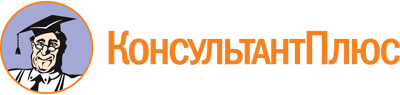 Постановление Правительства Пермского края от 07.03.2019 N 143-п
(ред. от 15.07.2020)
"Об обеспечении отдыха и оздоровления детей в Пермском крае"Документ предоставлен КонсультантПлюс

www.consultant.ru

Дата сохранения: 10.11.2020
 Список изменяющих документов(в ред. Постановлений Правительства Пермского края от 05.12.2019 N 885-п,от 15.07.2020 N 508-п)Список изменяющих документов(в ред. Постановлений Правительства Пермского края от 05.12.2019 N 885-п,от 15.07.2020 N 508-п)Тип организации отдыха детей и их оздоровления (количество дней в смену)Расчетная стоимость путевок, приобретаемых за счет средств бюджета Пермского края, рублейРасчетная стоимость путевок, приобретаемых за счет средств бюджета Пермского края, рублейТип организации отдыха детей и их оздоровления (количество дней в смену)расчетная стоимость пребывания в сменурасчетная стоимость одного дня пребывания123Загородный лагерь отдыха и оздоровления детей (из расчета 21 день) <*>19742,10940,10Детский оздоровительный лагерь санаторного типа (из расчета 24 дня) <*>27114,241129,76(в ред. Постановления Правительства Пермского края от 15.07.2020 N 508-п)(в ред. Постановления Правительства Пермского края от 15.07.2020 N 508-п)(в ред. Постановления Правительства Пермского края от 15.07.2020 N 508-п)Краевой детский специализированный (профильный) лагерь (из расчета 14 дней)14477,541034,11Детские лагеря палаточного типа (из расчета 10 дней) <*>7729,70772,97Детские специализированные (профильные) лагеря, туристические, туристско-краеведческие лагеря (из расчета 14 дней, но не менее 5 дней)12985,98927,57Детские специализированные (профильные) инклюзивные лагеря (смены) (из расчета 14 дней, но не менее 5 дней)13869,94990,71Список изменяющих документов(введена Постановлением Правительства Пермского края от 05.12.2019 N 885-п;в ред. Постановления Правительства Пермского края от 15.07.2020 N 508-п)Тип организации отдыха детей и их оздоровления (количество дней в смену)Расчетная стоимость путевок, приобретаемых за счет средств бюджета Пермского края, рублейРасчетная стоимость путевок, приобретаемых за счет средств бюджета Пермского края, рублейТип организации отдыха детей и их оздоровления (количество дней в смену)расчетная стоимость пребывания в сменурасчетная стоимость одного дня пребывания123Загородный лагерь отдыха и оздоровления детей (из расчета 21 день) <*>20531,70977,70Детский оздоровительный лагерь санаторного типа (из расчета 24 дня) <*>28198,801174,95(в ред. Постановления Правительства Пермского края от 15.07.2020 N 508-п)(в ред. Постановления Правительства Пермского края от 15.07.2020 N 508-п)(в ред. Постановления Правительства Пермского края от 15.07.2020 N 508-п)Детский специализированный (профильный) лагерь, в том числе краевой (из расчета 14 дней)15056,581075,47Детский лагерь палаточного типа (из расчета 10 дней) <*>8038,80803,88Список изменяющих документов(в ред. Постановлений Правительства Пермского края от 05.12.2019 N 885-п,от 15.07.2020 N 508-п)Тип организации отдыха детей и их оздоровления (количество дней в смену)Расчетная стоимость путевок, приобретаемых за счет средств бюджета Пермского края в организации отдыха детей и их оздоровления, расположенные на территории Пермского края, рублейРасчетная стоимость путевок, приобретаемых за счет средств бюджета Пермского края в организации отдыха детей и их оздоровления, расположенные на территории Пермского края, рублейРасчетная стоимость путевок, приобретаемых за счет средств бюджета Пермского края в организации отдыха детей и их оздоровления, расположенные за пределами Пермского края на территории Российской Федерации, рублейРасчетная стоимость путевок, приобретаемых за счет средств бюджета Пермского края в организации отдыха детей и их оздоровления, расположенные за пределами Пермского края на территории Российской Федерации, рублейТип организации отдыха детей и их оздоровления (количество дней в смену)расчетная стоимость пребывания в сменурасчетная стоимость одного дня пребываниярасчетная стоимость пребывания в сменурасчетная стоимость одного дня пребывания12345Загородный лагерь отдыха и оздоровления детей (из расчета 21 день) <*>19742,10940,1037334,431777,83Детский оздоровительный лагерь санаторного типа (из расчета 24 дня) <*>27114,241129,7649161,122048,38(в ред. Постановления Правительства Пермского края от 15.07.2020 N 508-п)(в ред. Постановления Правительства Пермского края от 15.07.2020 N 508-п)(в ред. Постановления Правительства Пермского края от 15.07.2020 N 508-п)(в ред. Постановления Правительства Пермского края от 15.07.2020 N 508-п)(в ред. Постановления Правительства Пермского края от 15.07.2020 N 508-п)Краевой детский специализированный (профильный) лагерь (из расчета 14 дней)14477,541034,11--Детские лагеря палаточного типа (из расчета 10 дней) <*>7729,70772,977729,70772,97Детские специализированные (профильные) лагеря, туристические, туристско-краеведческие лагеря (из расчета 14 дней, но не менее 5 дней)12985,98927,5725250,401803,60Детский лагерь труда и отдыха (из расчета 18 дней)2833,20157,405681,34315,63Список изменяющих документов(введена Постановлением Правительства Пермского края от 05.12.2019 N 885-п;в ред. Постановления Правительства Пермского края от 15.07.2020 N 508-п)Тип организации отдыха детей и их оздоровления (количество дней в смену)Расчетная стоимость путевок, приобретаемых за счет средств бюджета Пермского края в организации отдыха детей и их оздоровления, расположенные на территории Пермского края и иных субъектов Российской Федерации (за исключением Республики Дагестан, Республики Калмыкия, Республики Крым, Краснодарского края, Приморского края, Ставропольского края, Хабаровского края, Астраханской области, Ростовской области, Сахалинской области), рублейРасчетная стоимость путевок, приобретаемых за счет средств бюджета Пермского края в организации отдыха детей и их оздоровления, расположенные на территории Пермского края и иных субъектов Российской Федерации (за исключением Республики Дагестан, Республики Калмыкия, Республики Крым, Краснодарского края, Приморского края, Ставропольского края, Хабаровского края, Астраханской области, Ростовской области, Сахалинской области), рублейРасчетная стоимость путевок, приобретаемых за счет средств бюджета Пермского края в организации отдыха детей и их оздоровления, расположенные в Республике Дагестан, Республике Калмыкия, Республике Крым, Краснодарском крае, Приморском крае, Ставропольском крае, Хабаровском крае, Астраханской области, Ростовской области, Сахалинской области, рублейРасчетная стоимость путевок, приобретаемых за счет средств бюджета Пермского края в организации отдыха детей и их оздоровления, расположенные в Республике Дагестан, Республике Калмыкия, Республике Крым, Краснодарском крае, Приморском крае, Ставропольском крае, Хабаровском крае, Астраханской области, Ростовской области, Сахалинской области, рублейТип организации отдыха детей и их оздоровления (количество дней в смену)расчетная стоимость пребывания в сменурасчетная стоимость одного дня пребываниярасчетная стоимость пребывания в сменурасчетная стоимость одного дня пребывания12345Загородный лагерь отдыха и оздоровления детей (из расчета 21 день) <*>20531,70977,7038827,741848,94Детский оздоровительный лагерь санаторного типа (из расчета 24 дня) <*>28198,801174,9551127,442130,31(в ред. Постановления Правительства Пермского края от 15.07.2020 N 508-п)(в ред. Постановления Правительства Пермского края от 15.07.2020 N 508-п)(в ред. Постановления Правительства Пермского края от 15.07.2020 N 508-п)(в ред. Постановления Правительства Пермского края от 15.07.2020 N 508-п)(в ред. Постановления Правительства Пермского края от 15.07.2020 N 508-п)Детский специализированный (профильный) лагерь, в том числе краевой (из расчета 14 дней)15056,581075,4726260,361875,74Детский лагерь палаточного типа (из расчета 10 дней) <*>8038,80803,888038,80803,88Детский лагерь труда и отдыха (из расчета 18 дней)2946,60163,705908,50328,25